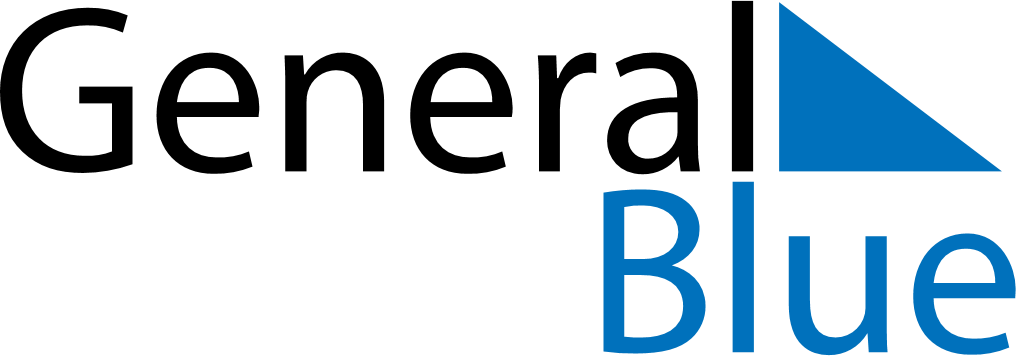 Weekly CalendarJanuary 8, 2023 - January 14, 2023Weekly CalendarJanuary 8, 2023 - January 14, 2023Weekly CalendarJanuary 8, 2023 - January 14, 2023Weekly CalendarJanuary 8, 2023 - January 14, 2023Weekly CalendarJanuary 8, 2023 - January 14, 2023Weekly CalendarJanuary 8, 2023 - January 14, 2023SundayJan 08MondayJan 09TuesdayJan 10WednesdayJan 11ThursdayJan 12FridayJan 13SaturdayJan 14